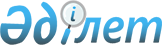 Қазақстан Республикасы Министрлер Кабинетінің 1993 жылғы 20 желтоқсандағы N 1275 қаулысының күші жойылды деп тану туралыҚазақстан Республикасы Үкіметінің қаулысы 2001 жылғы 17 тамыз N 1076
     Қазақстан Республикасының Үкіметі қаулы етеді:
     1. "Тауардың белгілі бір түрлері нарқының шекараларын анықтау және 
шаруашылық жүргізуші субъектіні монополист деп тану тәртібі жөніндегі 
уақытша ережені бекіту туралы" Қазақстан Республикасы Министрлер 
Кабинетінің 1993 жылғы 20 желтоқсандағы N 1275  
 P931275_ 
  қаулысының 
(Қазақстан Республикасының ПҮКЖ-ы, 1993 ж., N 50, 597-құжат) күші жойылды 
деп танылсын.
     2. Осы қаулы қол қойылған күнінен бастап күшіне енеді.
     
     
     Қазақстан Республикасының
         Премьер-Министрі
   


Мамандар:
     Багарова Ж.А.
     Қасымбеков Б.А.
       
      
      


					© 2012. Қазақстан Республикасы Әділет министрлігінің «Қазақстан Республикасының Заңнама және құқықтық ақпарат институты» ШЖҚ РМК
				